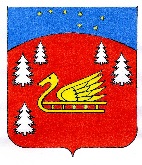 Администрация муниципального образования Красноозерное сельское поселение муниципального образования Приозерский муниципальный район Ленинградской областиПОСТАНОВЛЕНИЕ от 17 мая   2017 года  №    140Об утверждении Порядка предоставления муниципальной преференции в целях поддержки субъектов малого и среднего предпринимательства в рамках реализации отдельных мероприятий муниципальной подпрограммы     «Развитие и поддержка малого и среднего предпринимательства в муниципальном образовании Красноозерное сельское поселение муниципального образования Приозерский муниципальный район Ленинградской области на 2017 год» программы «Устойчивое общественное развитие в муниципальном образование Красноозерное сельское поселение муниципального образования Приозерский муниципальный район Ленинградской области на 2017 год»В соответствии с Федеральным законом от 24.07.2007 N 209-ФЗ "О развитии малого и среднего предпринимательства в Российской Федерации", Федеральным законом от 26.07.2006 N 135-ФЗ "О защите конкуренции", Федеральным законом от 24.11.1995 N 181-ФЗ "О социальной защите инвалидов в Российской Федерации", Федеральным законом от 06.10.2003 N 131-ФЗ "Об общих принципах организации местного самоуправления в Российской Федерации", Федеральным законом от 12.01.1996 N 7-ФЗ "О некоммерческих организациях", в целях реализации муниципальной   подпрограммы     «Развитие и поддержка малого и среднего предпринимательства в муниципальном образовании Красноозерное сельское поселение муниципального образования Приозерский муниципальный район Ленинградской области на 2017 год» программы «Устойчивое общественное развитие в муниципальном образование Красноозерное сельское поселение муниципального образования Приозерский муниципальный район Ленинградской области на 2017 год» утвержденной постановлением администрации муниципального образования Красноозерное сельское поселение муниципального образования Приозерский муниципальный район Ленинградской области» от 02.11.2016 №293,  администрация муниципального образования Красноозерное сельское поселение, ПОСТАНОВЛЯЕТ:1. Утвердить Порядок предоставления муниципальной преференции в форме передачи в аренду имущества, находящегося в муниципальной собственности муниципального образования Красноозерное сельское поселение муниципального образования Приозерский муниципальный район Ленинградской области, без проведения торгов, в целях поддержки субъектов малого и среднего предпринимательства в рамках реализации отдельных мероприятий муниципальной подпрограммы     «Развитие и поддержка малого и среднего предпринимательства в муниципальном образовании Красноозерное сельское поселение муниципального образования Приозерский муниципальный район Ленинградской области на 2017 год» программы «Устойчивое общественное развитие в муниципальном образование Красноозерное сельское поселение муниципального образования Приозерский муниципальный район Ленинградской области на 2017 год» от 02.11.2016 №293 (приложение 1).2. Утвердить прилагаемый состав комиссии по рассмотрению вопросов предоставления муниципальной преференции в целях поддержки субъектов малого и среднего предпринимательства (приложение 2).3. Постановление администрации муниципального образования Красноозерное сельское поселение муниципального образования Приозерский муниципальный район Ленинградской от 14.04.2017 года № 117 «Об утверждении Порядка предоставления муниципальной преференции в целях поддержки субъектов малого и среднего предпринимательства в рамках реализации отдельных мероприятий муниципальной программы «Развитие    и     поддержка    малого       и     среднего предпринимательства на территории муниципального образования    Красноозерное    сельское     поселение  муниципального          образования          Приозерский муниципальный     район     Ленинградской     области на 2017-2019 годы»4. Настоящее постановление подлежит опубликованию в печатном издании газета «Красная звезда» и на сайте администрации муниципального образования Красноозерное сельское поселение муниципального образования Приозерский муниципальный район Ленинградской области.5. Контроль за исполнением настоящего постановления оставляю за собой.Глава  администрации                                   	                  Ю.Б. ЗаремскийС тестом Порядка  предоставления муниципальной преференции в целях поддержки субъектов малого и среднего предпринимательства в рамках реализации отдельных мероприятий муниципальной подпрограммы     «Развитие и поддержка малого и среднего предпринимательства в муниципальном образовании Красноозерное сельское поселение муниципального образования Приозерский муниципальный район Ленинградской области на 2017 год» программы «Устойчивое общественное развитие в муниципальном образование Красноозерное сельское поселение муниципального образования Приозерский муниципальный район Ленинградской области на 2017 год» можно ознакомиться на официальном сайте администрации  http://krasnoozernoe.ru/ 